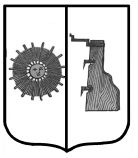                                              Новгородская область АДМИНИСТРАЦИЯ  БОРОВИЧСКОГО МУНИЦИПАЛЬНОГО РАЙОНАПОСТАНОВЛЕНИЕ                                                        г.БоровичиО межведомственной комиссии по профилактике правонарушений на территории Боровичского муниципального районаВ соответствии с федеральными законами от 6 октября 2003 года               № 131-ФЗ «Об общих принципах организации местного самоуправления в Российской Федерации», от 23 июня 2016 года № 182-ФЗ «Об основах системы профилактики правонарушений в Российской Федерации», в целях организации взаимодействия по вопроса профилактики правонарушений на территории Боровичского муниципального района Администрация Боровичского муниципального района ПОСТАНОВЛЯЕТ:1. Создать межведомственную комиссию по профилактике правонарушений на территории Боровичского муниципального района. 2. Утвердить прилагаемые Положение о межведомственной комиссии по профилактике правонарушений на территории Боровичского муниципального района и её состав.3. Признать утратившими силу постановления Администрации муниципального района 09.08.2006 № 203 «О создании межведомственной комиссии по профилактике правонарушений и предупреждению терроризма на территории Боровичского муниципального района», от 14.01.2019 № 38 «О внесении изменений в состав межведомственной комиссии по профилактике правонарушений и предупреждению терроризма на территории Боровичского муниципального района».4. Опубликовать постановление в приложении к газете «Красная        искра» - «Официальный вестник» и разместить на официальном сайте               Администрации Боровичского муниципального района.Глава муниципального района    И.Ю. ШвагиревкнУТВЕРЖДЕНОпостановлением Администрации муниципального районаот 26.07.2019 № 2347ПОЛОЖЕНИЕо межведомственной комиссии по профилактике правонарушений на территории Боровичского муниципального района1. Общие положения1.1. Межведомственная комиссия по профилактике правонарушений на территории Боровичского муниципального района (далее комиссия) создается для координации деятельности структурных подразделений территориальных органов федеральных органов исполнительной власти Новгородской области, Администрации Боровичского муниципального района, Администраций сельских поселений, и иных заинтересованных учреждений и организаций в сфере профилактики правонарушений на территории Боровичского муниципального района.1.3. Состав комиссии утверждается постановлением Администрации муниципального района.1.4. Комиссия в своей деятельности руководствуется Конституцией Российской Федерации, федеральными законами, нормативными правовыми актами Президента Российской Федерации, Правительства Российской Федерации, законодательством Новгородской области, муниципальными правовыми актами Боровичского района, а также настоящим Положением.2. Задачи комиссииОсновными задачами комиссии являются:2.1. Осуществление мероприятий и рекомендаций в области профилактики правонарушений, анализ их реализации, а также мероприятий направленных на снижение уровня преступности на территории Боровичского муниципального район;2.2. Вовлечение в мероприятия по профилактике правонарушений на территории Боровичского муниципального района предприятия, учреждения, организации, а также общественные объединения и заинтересованных лиц;2.3. Разработка предложений по совершенствованию нормативного правового регулирования, организационного и методического обеспечения системы профилактики правонарушений;2.4. Развитие системы социальной профилактики правонарушений, направленной прежде всего на активизацию борьбы с пьянством, алкоголизмом, наркоманией, уличной преступностью, безнадзорностью и преступностью несовершеннолетних; незаконной миграцией; на реабилитацию лиц, освободившихся из мест лишения свободы и осужденных к условной мере наказания;22.5. Повышение общего уровня правовой культуры граждан, 2.6. Выявление и устранение причин и условий, способствующих совершению правонарушений.3. Полномочия комиссииК полномочиям комиссии относятся:3.1. Проведение комплексного анализа состояния работы по профилактике правонарушений на территории Боровичского муниципального района с последующей выработкой рекомендаций по повышению эффективности этой работы;3.2. Заслушивание на своих заседаниях представителей учреждений, организаций, а так же общественных объединений и заинтересованных лиц по вопросам предупреждения правонарушений, устранения причин и условий, способствующих их совершению;3.3. Осуществлять запросы и получать от учреждений, организаций, а также общественных объединений и заинтересованных лиц необходимую для деятельности комиссии информацию, документы и материалы в установленном законном порядке;3.4. Разработка проектов муниципальных программ по профилактике правонарушений на территории Боровичского муниципального района;3.5. Разработка новых форм, методов и технологий, направленных на профилактику правонарушений на территории Боровичского муниципального района;3.6. Вносить Главе Боровичского муниципального района предложения об изменении в состава комиссии, Положение о ней;3.7. Выступать инициатором размещения тематической информации о деятельности комиссии и о работе по профилактике правонарушений на территории Боровичского муниципального района.4. Порядок деятельности комиссии4.1. Заседания комиссии проводятся по мере необходимости, но не реже одного раза в квартал. Заседание проводит председатель или его заместитель. Заседание считается правомочным, если на нём присутствуют более половины его членов. В случае отсутствия члена комиссии на заседании, он имеет право представить свое мнение по рассматриваемым вопросам в письменной форме не позднее одного дня до даты проведения заседания.4.2. Руководство деятельностью комиссии осуществляет Глава муниципального района, являющийся её председателем, а в его отсутствие – заместитель председателя комиссии, в компетенцию которых входят:ведение заседаний комиссии;3принятие решений о проведении заседаний комиссии при возникновении необходимости безотлагательного рассмотрения вопросов, относящихся к ее полномочиям;распределение обязанностей между членами комиссии;представление комиссии по вопросам, относящимся к её полномочиям.4.3. Комиссия осуществляет свою деятельность в соответствии с планом работы комиссии, утверждаемым председателем комиссии.4.4. Присутствие на заседании комиссии ее членов обязательно.4.5. В работе комиссии могут принимать участие сотрудники Боровичской межрайонной прокуратуры.4.6. Наряду с членами комиссии участие в заседании могут принимать лица, приглашенные для участия в обсуждении отдельных вопросов повестки дня.4.7. Заседания комиссии проводятся согласно плану работы и оформляются протоколом, который подписывает председатель комиссии, а в случае его отсутствия – заместитель председателя комиссии. Решения комиссии носят рекомендательный характер.4.8. Подготовка материалов на заседания комиссии, проектов решений комиссии осуществляется членами комиссии в соответствии с распределением обязанностей между ними.4.9. Материалы и проекты решений должны быть представлены в комиссию не позднее, чем за 5 дней до даты проведения заседания, а в случае безотлагательного рассмотрения вопроса представляются немедленно.4.10. Организационное и материально-техническое обеспечение деятельности комиссии организуется Администрацией муниципального района путем определения структурного подразделения Администрации муниципального района, ответственного за эту работу.4.11. Подготовку заседаний комиссии, а также ведение делопроизводства комиссии осуществляет секретарь комиссии.4.12. Решения комиссии по предметам её ведения принимаются открытым голосованием простым большинством голосов присутствующих на заседании членов комиссии.4.13.Члены комиссии обладают равными правами при обсуждении вопросов и принятии решений. В случае несогласия с принятым решением, каждый член вправе изложить письменно особое мнение, которое подлежит обязательному приобщению к протоколу._______________________УТВЕРЖДЕНпостановлением Администрации муниципального районаот 26.07.2019 № 2347СОСТАВмежведомственной комиссии по профилактике правонарушений на территории Боровичского муниципального района_______________________ 26.07.2019№ 2347Швагирев И.Ю.-Глава муниципального района, председатель комиссииТкачук В.Е.-первый заместитель Главы администрации муниципального района, заместитель председателя комиссииГетманова С.Ю.-заведующая  организационно-контрольным отделом Администрации муниципального района, секретарь комиссии            Члены комиссии:            Члены комиссии:            Члены комиссии:Алексеев В.Ф.председатель Думы Боровичского муниципального района (по согласованию) Баскаков В.Г.-начальник ОВО по Боровичскому району – филиала ФГКУ «Отдел вневедомственной охраны войск национальной гвардии Российской Федерации по Новгородской области» (по согласованию)Василенко Н.А.-начальник отдела - старший судебный пристав ОСП Боровичского, Любытинского и Мошенского районов (по согласованию)Евдокимов В.В.-начальника МО МВД России «Боровичский» (по согласованию)Иванова Н.В.-начальник межрайонной ИФНС России № 1 по Новгородской области (по согласованию)Караваева Е.А.-начальник Боровичского межрайонного следственного отдела СУ СК России по Новгородской области (по согласованию)Муромцев А.А.-начальник отдела надзорной деятельности по Боровичскому и Любытинскому районам управления надзорной деятельности и профилактической работы Главного управления МЧС России по Новгородской области (по согласованию)Осипов Г.В.-военный комиссар города Боровичи, Боровичского, Мошенского и Хвойнинского районов Новгородской области (по согласованию)Павлов И.В.-начальник ФКУ ЛИУ-3 (по согласованию)Столбов А.Н.-начальник МКУ «Управление ГОЧС Боровичского муниципального района»Хвостиков А.А.-начальник отдела в г.Боровичи УФСБ России по Новгородской области (по согласованию)